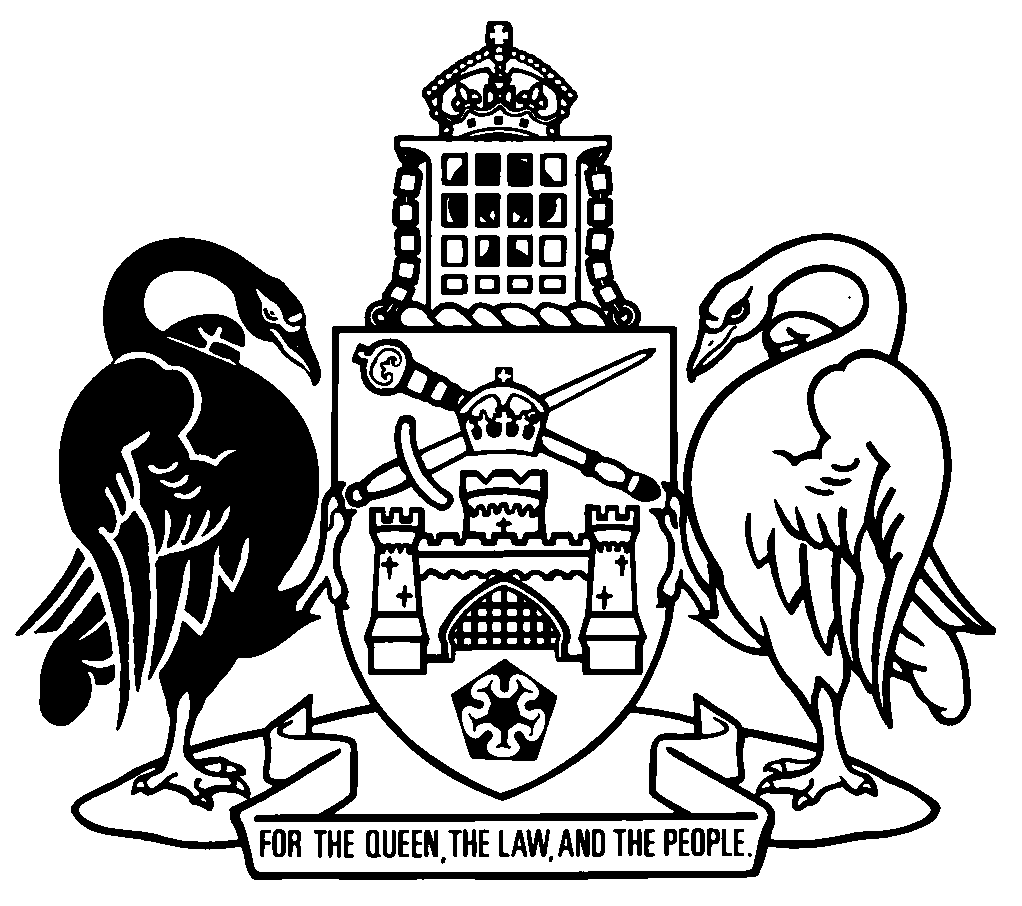 Australian Capital TerritoryOrdinances—1992A chronological listing of Ordinances notified in 1992
[includes Ordinances 1992 Nos 1 and 2]Ordinances—1992Ordinances—1992Ordinances—19921 †Lakes (Amendment) Ordinance 1992 (repealed)notified 11 March 1992 (Cwlth Gaz 1992 No GN10)
commenced 11 March 1992 (see Seat of Government (Administration) Act 1910 (Cwlth), s 12)repealed by Ord2018-1 sch 2
27 November 20182 †Classification of Publications (Amendment) Ordinance 1992 (repealed)notified 23 December 1992 (Cwlth Gaz 1992 No GN51)
ss 1-3 commenced 23 December 1992 (s 2 (1))
remainder commenced 1 May 1993 (s 2 (2) and Cwlth Gaz 1993 No GN5)implied repeal by Cwlth Act 1995 No 7 s 98 (2)
1 January 1996